проект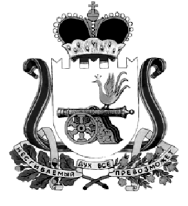 Кардымовский районный Совет депутатовР Е Ш Е Н И Еот                                             № Рассмотрев представленный В соответствии пунктом 5 статьи 30 Федерального закона от 31 июля 2020 года № 248-ФЗ  «О государственном контроле (надзоре) и муниципальном контроле                       в Российской Федерации», руководствуясь Уставом муниципального образования «Кардымовский район» Смоленской области, Кардымовский районный Совет депутатовР Е Ш И Л :1. Утвердить ключевые показатели и их целевые значения в сфере муниципального земельного контроля на территории муниципального образования «Кардымовский район» Смоленской области.2.  Настоящее решение вступает в силу с 1 марта 2022 года.УТВЕРЖДЕНОрешением Кардымовского районного Совета депутатовот______ №_________КЛЮЧЕВЫЕ ПОКАЗАТЕЛИ и их целевые значения в сфере муниципального земельного контроля на территории муниципального образования «Кардымовский район» Смоленской областиПредседатель Кардымовского районного Совета депутатов__________________   И.В. ГорбачевГлава муниципального образования «Кардымовский район» Смоленской области___________________ П.П. Никитенков№ п/пКлючевые показателиФормула расчетаЦелевые значения  (%)1.Доля устраненных нарушений, выявленных при проведении контрольных мероприятий в общем количестве нарушений, выявленных при проведении контрольных мероприятийПу/Пн х 100Пу - количество устраненных нарушений, выявленных при проведении контрольных мероприятийПн - количество нарушений, выявленных при проведении контрольных мероприятий не менее 702.Доля жалоб на действия (бездействие) контрольного органа при проведении контрольных мероприятий от общего количества проведенных контрольных мероприятийЖ /К х100Ж - количество жалобК - количество проведенных контрольных мероприятий03.Доля  контрольных мероприятий, по которым государственными надзорными органами приняты решения о возбуждении дела об административном правонарушении,  от общего количества контрольных мероприятий, направленных для рассмотрения в государственные надзорные органыКп/Кн х 100Кп – количество контрольных мероприятий, по которым государственными надзорными органами приняты решения о возбуждении дела об административном правонарушении  Кн – количество контрольных мероприятий, направленных для рассмотрения в государственные надзорные органыне менее 70